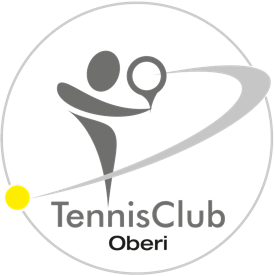 Anmeldung Tenniskurse Sommer 2023Wo		: Tennisclub Oberi, AussenplätzeZeitraum	: Montag, 8. Mai bis Freitag, 6. Oktober 2023		  Total 17 Wochen (ohne Ferien)Kosten	:  CHF 270.--  4/5er Gruppe  /  CHF 320.--  3er Gruppe, wöchentlichBitte alle möglichen Termine ankreuzen!		Montag, 17.00 - 18.00 Uhr 		Montag, 18.00 - 19.00 Uhr    	Dienstag, 16.30 – 17.30 Uhr 	Donnerstag, 17.00 – 18.00 Uhr 	Bambini:  4-5 jährige Anfänger, Mo/Do, 16.15-16.55 Uhr (evtl. Di auch möglich)	(bis Sommerferien 10 Wochen CHF 130.- / ganze Saison CHF 220.-)Anmeldung bitte bis 12. März 2023 an:Edith Lüchinger (079 792 29 82) via E-Mail: edith.luechinger@bluewin.ch oderjunioren@tcoberi.chInteressierten bieten wir günstige Einsteiger-Preise für eine Club-Mitgliedschaft an, bitte schaut unter www.tcoberi.ch Name/VornameGeb. Dat.AdresseWohnortAHV Nr.E-Mail Vater/MutterHandy Vater/MutterBemerkungen: